от 05.07.2023 года                                                                                        № 270ЧеремховоВнести в решение Думы Черемховского районного муниципального образования от 28 декабря 2022 года № 229 «О бюджете Черемховского районного муниципального образования на 2023 год и плановый период 2024 и 2025 годов» (с  изменениями  от 25 января 2023 года № 232,  от 15.02.2023 года № 239,  от 26.04.2023 года № 258,  от 30.05.2023 года № 264)  следующие изменения и дополнения:Пункт 1 изложить в следующей редакции:«1. Утвердить основные характеристики бюджета Черемховского районного муниципального образования на 2023 год:прогнозируемый общий объем доходов бюджета Черемховского районного муниципального  образования  в  сумме  1 854 889,5 тыс. рублей,  из  них  объем межбюджетных  трансфертов, получаемых из  других бюджетов бюджетной системы Российской Федерации, в сумме 1 679 026,9 тыс. рублей;общий объем расходов бюджета  Черемховского районного муниципального образования в сумме 1 913 193,5 тыс. рублей; размер  дефицита бюджета Черемховского районного  муниципального  образования  в сумме 58 304,0 тыс. рублей, или  33,1 % утвержденного общего годового объема доходов бюджета  Черемховского районного муниципального образования без учета утвержденного объема безвозмездных поступлений.Установить, что превышение дефицита бюджета Черемховского районного муниципального образования над ограничениями установленными статьей 92.1 Бюджетного кодекса Российской Федерации, осуществлено в пределах суммы снижения остатков на счетах по учету средств бюджета Черемховского районного муниципального образования на 1 января 2023 года в размере 46 089,5 тыс. рублей.С учетом вышеназванной суммы дефицит бюджета Черемховского районного  муниципального  образования  составит   12 214,5 тыс. рублей  или 6,9 %»;Пункт 2 изложить в следующей редакции:«2. Утвердить основные характеристики бюджета Черемховского районного муниципального образования на плановый период 2024 и 2025 годов:прогнозируемый общий объем доходов бюджета Черемховского районного муниципального образования на  2024 год в сумме 1 606 846,7 тыс. рублей, из них объем межбюджетных трансфертов, получаемых из других бюджетов бюджетной системы Российской Федерации, в сумме 1 408 484,5 тыс. рублей,  на 2025 год в сумме   1 559 511,2 тыс. рублей, из них объем межбюджетных трансфертов, получаемых из других бюджетов бюджетной системы Российской Федерации, в сумме 1 350 202,2 тыс. рублей;общий объем расходов бюджета Черемховского районного муниципального образования на 2024 год в сумме 1 622 932,3 тыс. рублей, в том числе условно утвержденные  расходы  в  сумме  9 068,8 тыс.  рублей,  на  2025  год  в   сумме  1 575 207,8 тыс.  рублей,  в  том числе условно утвержденные расходы в сумме 19 075,8 тыс. рублей;размер дефицита бюджета Черемховского районного муниципального образования на 2024 год в сумме  16 085,6 тыс. рублей, или 8,1 % утвержденного общего годового объема доходов бюджета Черемховского районного муниципального образования без учета утвержденного объема безвозмездных поступлений,  на 2025 год в сумме 15 696,6 тыс. рублей, или    7,5 % утвержденного общего годового объема доходов бюджета Черемховского районного муниципального образования без учета утвержденного объема безвозмездных поступлений.»;В пункте 9 цифры «158 206,3» заменить цифрами «187 776,1»;В пункте 13 цифры «141 71,3» заменить цифрами «171 541,1»;В пункте 17 цифры «6 718,1» заменить цифрами «5 738,8»;В пункте 22 цифры «12 214,6» заменить цифрами «12 214,5», цифры «27 090,2» заменить цифрами «28 300,1», цифры «42 786,8» заменить цифрами «43 996,7»;Приложения № 1, 2, 3, 4, 8, 9, 11, 12 к решению Думы Черемховского районного муниципального образования от 28 декабря 2022 года № 229 «О бюджете Черемховского районного муниципального образования на 2023 год и плановый период 2024 и 2025 годов»  изложить в редакции приложений   № 1 - 8 к настоящему решению.           2. Помощнику депутата Думы Черемховского районного муниципального образования В.А. Носовой:          2.1. опубликовать настоящее решение с приложениями  в газете «Моё село, край Черемховский» и разместить на официальном сайте Черемховского районного муниципального образования в информационно-телекоммуникационной сети «Интернет»;          2.2.  внести информационную справку в оригинал решения районной  Думы, указанного в пункте 1 настоящего решения о дате внесения в него изменений и дополнений настоящим решением.                                           3. Установить, что настоящее решение вступает в силу после его официального опубликования.Председатель  Думы Черемховского районного муниципального образования                                        Л.М. КозловаМэр района                                                                                              С.В. МарачСогласовано:И.О. начальника финансового управления                                        Т.О. Попова«____»________________2023 г.Начальник отдела правового обеспечения                                      С.А. Ермаков«____»________________2023 г.Руководитель аппарата администрации                                      М.Г. Рихальская«____»________________2023 г.           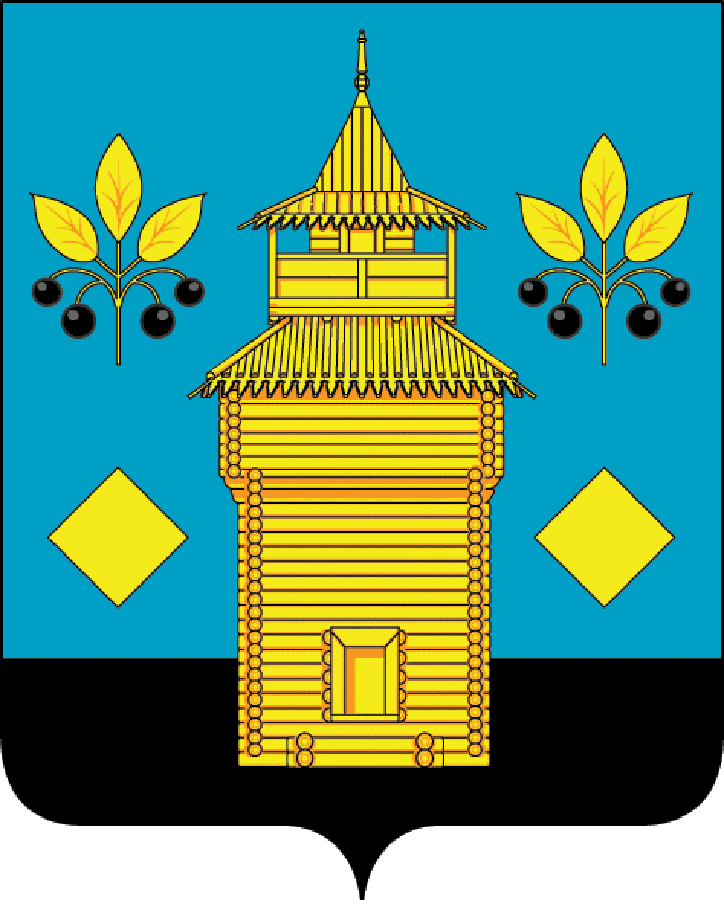 РОССИЙСКАЯ ФЕДЕРАЦИЯЧеремховское районное муниципальное образованиеРайонная ДумаР Е Ш Е Н И ЕО внесении изменений и дополнений в решение  Думы Черемховского районного муниципального образования от 28 декабря 2022 года № 229 «О бюджете Черемховского районного муниципального образования на 2023 год и плановый период 2024 и 2025 годов»Руководствуясь Бюджетным кодексом Российской Федерации, Федеральным законом от 6 октября 2003 года № 131-ФЗ «Об общих принципах организации местного самоуправления в Российской  Федерации»,  Положением о бюджетном процессе в Черемховском районном муниципальном образовании, утвержденным  решением районной Думы от 27 июня 2012 года № 210 (с изменениями, внесенными решениями районной Думы от 26 сентября 2012 года № 217, от 25 сентября 2013 года № 275, от    25  февраля 2015 года № 17, от 13 апреля 2016 года № 69, от 12 июля 2017 года № 158, от 30 июня 2021 года № 127, от 23 декабря 2021 года), статьями 34, 51, 76-82 Устава Черемховского районного муниципального образования, Дума Черемховского районного муниципального образования РЕШИЛА: